CITTA’  DI COPERTINOProvincia di LecceAREA AFFARI GENERALI  E FINANZIARISETTORE AMMINISTRAZIONE GENERALEProt. n. ______								Copertino, 30/6/2014 _____________   A TUTTE LE DITTE OPERANTI NELSETTORE DFELLA STENOTIPIA              ________________________________OGGETTO: Gara informale per l’affidamento del “Servizio di registrazione e stenotipia computerizzata dei verbali delle sedute   del Consiglio Comunale per il biennio 2014-2016”– Importo annuo presunto €.  4.500,00 oltre Iva . Lettera invito.C.I.G. Z890F3E2F0IL DIRIGENTE AREA AA.GG. E FIN.In esecuzione della Det. n. 57 dell’Area AA.GG. - Settore Amministrazione Generale del 27/06/2014, con la quale si è approvato il bando – lettera-invito e il Capitolato speciale per l’affidamento del servizio in oggetto ai sensi dell’art. 125 co. 1 d.lgs. 163/2006 e s.m.i.INDICEApposita procedura in economia, mediante cottimo fiduciario, per l’affidamento del ”Servizio di registrazione e stenotipia computerizzata dei verbali delle sedute   del Consiglio Comunale  per il biennio 2014-2016”. A tal fine                                                           INVITAcodesta impresa, fermi restando i requisiti di ammissibilità che la stessa dovrà comprovare, come indicato innanzi, a partecipare alla procedura in oggetto presentando apposita offerta, intendendosi con l’avvenuta partecipazione, pienamente riconosciute ad accettare tutte le modalità, le indicazioni, le prescrizioni e quant’altro previsto dalla presente lettera di invito e dall’Allegato Capitolato speciale d’appalto. Art. 1 – AMMINISTRAZIONE AGGIUDICATRICEDenominazione: Comune di Copertino – AREA AA.GG. E FINANZIARIIndirizzo: Via Malta 10 – 73043 CopertinoTelefono: 0832/938342 Fax: 0832/933522E-mail: gestione.sito@comune.copertino.le.it; dirigenteag@comune.copertino.le.it; Profilo di committente: www.comune.copertino.le.itArt. 2  - OGGETTO DELL’AFFIDAMENTO E IMPORTO A BASE D’ASTAL’affidamento ha per oggetto il servizio di registrazione stenografica e trascrizione integrale delle sedute consiliari e trasmissione al competente ufficio mediante redazione in formato .doc o maltgro formato indicato dall’Amministrazione del documento.Il testo integrale e definitivo dell’intera seduta sarà trasmesso all’indirizzo di posta elettronica dell’Ufficio Segreteria, che il Comune avrà cura di comunicare alla Ditta aggiudicataria.Importo a base di gara è €. 70,00 oltre I.V.A. ai sensi di legge, per ogni ora di registrazione.Luogo della prestazione: Comune di CopertinoModalità di finanziamento: Bilancio Comunale Art. 3  - REQUISITI DI PARTECIPAZIONEI requisiti di partecipazione alla gara sono i seguenti:Requisiti di ordine generale.Per partecipare alla gara le imprese devono possedere i seguenti requisiti:non trovarsi in stato di fallimento, di liquidazione coatta, di concordato preventivo salvo il caso di cui all’art. 186-bis del regio decreto 16 marzo 1942 n. 267 e non aver in corso un procedimento per la dichiarazione di una di tali situazioni; non aver in corso un procedimento per l’applicazione di una delle misure di prevenzione di cui
all’articolo 6 del D.Lgs. n. 159 del 2011 o di una della cause ostative previste dall’articolo
67 del D.Lgs. n. 159 del 2011;Nota bene:L’esclusione e il divieto operano se la pendenza del procedimento riguarda il titolare o il direttore tecnico, se si tratta di impresa individuale; i soci o il direttore tecnico se si tratta di società in nome collettivo, i soci accomandatari o il direttore tecnico se si tratta di società in accomandita semplice, gli amministratori muniti di poteri di rappresentanza o il direttore tecnico o il socio unico persona fisica, ovvero il socio di maggioranza in caso di società con meno di quattro soci, se si tratta di altro tipo di società.non avere subito sentenza di condanna passata in giudicato, decreto penale di condanna divenuto irrevocabile oppure sentenza di applicazione della pena su richiesta ai sensi dell'articolo 444 del codice di procedura penale, per reati gravi in danno dello Stato o della Comunità che incidono sulla moralità professionale;Nota bene:E’ comunque causa di esclusione la condanna, con sentenza passata in giudicato, per uno o più reati di partecipazione a un’organizzazione criminale, corruzione, frode, riciclaggio, quali definiti dagli atti comunitari citati all’articolo 45, paragrafo 1, direttiva CE 2004/18. L’esclusione e il divieto operano se la sentenza o il decreto sono stati emessi nei confronti: del titolare o del direttore tecnico se si tratta di impresa individuale; dei soci o del direttore tecnico, se si tratta di società in nome collettivo; dei soci accomandatari o del direttore tecnico se si tratta di società in accomandita semplice; degli amministratori muniti di poteri di rappresentanza o del direttore tecnico o del socio unico persona fisica, ovvero del socio di maggioranza in caso di società con meno di quattro soci, se si tratta di altro tipo di società o consorzio. In ogni caso l’esclusione e il divieto operano anche nei confronti dei soggetti cessati dalla carica nell’anno antecedente, qualora l'impresa non dimostri che vi sia stata completa ed effettiva dissociazione della condotta penalmente sanzionata. L’esclusione e il divieto in ogni caso non operano quando il reato è stato depenalizzato ovvero quando è intervenuta la riabilitazione ovvero quando il reato è stato dichiarato estinto dopo la condanna ovvero in caso di revoca della condanna medesima.non aver violato il divieto di intestazione fiduciaria posto all’articolo 17 della legge 19 marzo 1990, n. 55;non avere commesso gravi infrazioni debitamente accertate alle norme in materia di sicurezza e a ogni altro obbligo derivante dai rapporti di lavoro, risultanti dai dati in possesso dell’Osservatorio dei contratti pubblici relativi a lavori, servizi e forniture;non aver commesso grave negligenza o malafede nell’esecuzione di prestazioni precedentemente affidate da questa stazione appaltante e non aver commesso un errore grave nell’esercizio dell’attività professionale, accertato con qualsiasi mezzo di prova da parte della stazione appaltante;non aver commesso violazioni gravi, definitivamente accertate, rispetto agli obblighi relativi al pagamento delle imposte e tasse, secondo la legislazione italiana o quella dello Stato in cui è stabilito il concorrente;non aver riportato l’iscrizione nel casellario informatico di cui all’articolo 7, comma 10, del D.Lgs. n. 163/2006, per aver presentato falsa dichiarazione o falsa documentazione in merito a requisiti e condizioni rilevanti per la partecipazione a procedure di gara e per l’affidamento dei subappalti;non aver commesso violazioni gravi, definitivamente accertate, alle norme in materia di contributi previdenziali e assistenziali, secondo la legislazione italiana o dello Stato in cui è stabilito il concorrente;essere in regola con quanto previsto dalla legge 12 marzo 1999, n. 68 (Norme per il diritto al lavoro dei disabili);non aver subito l’applicazione di sanzione interdittiva di cui all’articolo 9, comma 2, lettera c), del D.Lgs.n° 231/2001, o di altra sanzione che comporta il divieto di contrarre con la pubblica amministrazione;non trovarsi nella situazione di cui all’articolo 38, comma 1, lettera m-ter) del D.Lgs. 12 aprile 2006, n. 163, ossia non aver denunciato i fatti all’autorità giudiziaria, essendo stati vittime dei reati previsti e puniti dagli articoli 317 e 629 del codice penale aggravati ai sensi dell’articolo 7 del decreto-legge 13/5/1991, n. 152, conv., con modif., dalla legge 12/7/1991, n. 203, salvo che ricorrano i casi previsti dall’articolo 4, primo comma, della legge 24/11/1981, n. 689;non trovarsi, rispetto ad un altro partecipante alla procedura di affidamento, in una situazione di controllo di cui all'art. .C. o in una qualsiasi relazione, anche di fatto, se la situazione di controllo o la relazione comporti che le offerte sono imputabili ad un unico centro decisionale.2. Requisiti di idoneità professionale.Per partecipare alla gara ufficiosa le imprese devono possedere inoltre i seguenti requisiti:iscrizione alla Camera di Commercio, industria, artigianato e agricoltura per attività coincidente con quella oggetto del presente;possesso dei requisiti di cui all’art. 38 del d.lgs. 163/2006.Il possesso dei requisiti, così richiesti, dovrà essere attestato con dichiarazione sostitutiva, resa nelle forme di legge, con allegazione di fotocopia del documento di identità del dichiarante, in corso di validità.3. Requisiti di capacità tecnica e professionale:Per partecipare alla gara l’impresa deve possedere i seguenti requisiti:aver svolto identico servizio per almeno tre anni  nell’ultimo quinquennio per  un’ Amministrazione locale con popolazione superiore ai 15.000 abitanti;di disporre dei mezzi e delle attrezzature necessarie per l’espletamento del servizio.Il concorrente attesta il possesso dei requisiti mediante dichiarazione sottoscritta in conformità alle disposizioni del decreto del Presidente della Repubblica n. 445/2000; al concorrente aggiudicatario è richiesta la documentazione probatoria, a conferma di quanto dichiarato in sede diArt. 4 - TERMINI E MODALITÀ DI PRESENTAZIONE DELLE OFFERTE.La propria offerta, corredata dalla documentazione richiesta, dovrà pervenire inderogabilmente , pena la non ammissione alla procedura, all’Ufficio protocollo del Comune di Copertino - via Malta, n.10 - 73043, Copertino (Le) entro e non oltre le ore 13.00 del 28/7/2014 in plico chiuso e sigillato controfirmato sui lembi di chiusura.Tale domanda potrà essere presentata a mani, presso l’Ufficio Protocollo Comunale, ovvero a mezzo raccomandata con avviso di ricevimento, o all’indirizzo pec del Protocollo Comunale comunecopertino@pec.rupar.puglia.it.Farà fede la data e l’ora riportata nel timbro di acquisizione al Protocollo del Comune, salvo che per l’istanza trasmessa tramite pec, ove la data  e l’ora stessa è rilevabile dal sistema di certificazione del fornitore di posta certificata. Oltre il termine predetto non sarà ritenuta valida alcun’altra offerta, anche se aggiuntiva o sostitutiva della precedente offerta. L’Amministrazione non assume responsabilità per la dispersione di comunicazioni dipendenti da inesatte indicazioni da parte dei candidati oppure da mancata o tardiva comunicazione del cambiamento dei recapiti indicati, né per eventuali disguidi postali o comunque imputabili a fatto di terzi, caso fortuito o forza maggiore.I soggetti partecipanti sono tenuti a presentare la documentazione di seguito elencata, da inserirsi all’interno di un unico plico debitamente chiuso e sigillato, controfirmato o siglato sui lembi di chiusura, con l’indicazione del mittente e recante all’esterno la seguente dicitura “Procedura in economia per l’affidamento del “Servizio di registrazione e stenotipia computerizzata dei verbali delle sedute del Consiglio Comunale per il biennio 2014-2016”. Il plico deve contenere, a pena di esclusione, le seguenti buste: - Busta n. 1 – Documentazione amministrativa;- Busta n. 2 – Offerta tecnica - Busta n. 3 – Offerta economica.Tali buste devono essere a loro volta sigillate e controfirmate o siglate sui lembi di chiusura. All’esterno delle buste deve essere indicato il mittente, il relativo contenuto e la seguente dicitura: “Al Comune di Copertino - Offerta per il cottimo fiduciario per l’affidamento del servizio di registrazione e stenotipia computerizzata dei verbali delle sedute del Consiglio Comunale per il biennio 2014-2016”.Art. 5 - DOCUMENTAZIONE DA PRESENTARE.BUSTA N. 1 	Riportante la dicitura “DOCUMENTAZIONE AMMINISTRATIVA” e quanto indicato all’articolo 3 della presente lettera di invito.All’interno della busta dovrà essere inserita la seguente documentazione:1. Dichiarazione (è preferibile l’uso dell’allegato modello ”A”) sottoscritta dal legale rappresentante, con la quale l’impresa dichiara:di non essere incorsa nelle cause di esclusione di cui all’articolo 38, comma 1, del D.Lgs. 12 aprile 2006, n. 163 e successive modifiche ed integrazioni cioè:di non trovarsi in stato di fallimento, di liquidazione coatta, di concordato preventivo, salvo il caso di cui all’art. 186-bis del regio decreto 16 marzo 1942 n. 267 e di non aver in corso un procedimento per la dichiarazione di una di tali situazioni; di non aver in corso un procedimento per l’applicazione di una delle misure di prevenzione di cui all’articolo 3 della legge n. 1423/1956, o di una della cause ostative previste dall’articolo 10 della legge n. 575/1965, (Vedi ora il D.Lgs. 6 settembre 2011, n. 159); Nota bene:Tale dichiarazione dovrà essere presentata:a) dal titolare e dal direttore tecnico se si tratta di impresa individuale;b) dai soci e dal direttore tecnico se si tratta di società in nome collettivo;c) dai soci accomandatari e dal direttore tecnico se si tratta di società in accomandita semplice; d) dagli amministratori muniti del potere di rappresentanza, dal direttore tecnico, dal socio unico persona fisica, o dal socio di maggioranza in caso di società con meno di quattro soci, se si tratta di altro tipo di società.di non avere subito sentenza di condanna passata in giudicato, decreto penale di condanna divenuto irrevocabile oppure sentenza di applicazione della pena su richiesta ai sensi
dell'articolo 444 del codice di procedura penale, per reati gravi in danno dello Stato o della Comunità che incidono sulla moralità professionale; Nota bene:Tale dichiarazione dovrà essere presentata:a) dal titolare e dal direttore tecnico se si tratta di impresa individuale;b) dai soci e dal direttore tecnico se si tratta di società in nome collettivo;c) dai soci accomandatari e dal direttore tecnico se si tratta di società in accomandita semplice; d) dagli amministratori muniti del potere di rappresentanza, dal direttore tecnico, dal socio unico persona fisica, o dal socio di maggioranza in caso di società con meno di quattro soci, se si tratta di altro tipo di società.Tale dichiarazione dovrà essere presentata dal legale rappresentante anche in riferimento ai soggetti cessati dalla carica.di non aver violato il divieto di intestazione fiduciaria posto dall’articolo 17 della legge 19 marzo 1990, n. 55;di non avere commesso gravi infrazioni debitamente accertate alle norme in materia di sicurezza e a ogni altro obbligo derivante dai rapporti di lavoro;di non aver commesso grave negligenza o malafede nell’esecuzione di prestazioni precedentemente affidate da codesta stazione appaltante e di non aver commesso un errore grave nell’esercizio dell’attività professionale;di non aver commesso violazioni gravi, definitivamente accertate, rispetto agli obblighi relativi al pagamento delle imposte e tasse, secondo la legislazione italiana o quella dello Stato in cui è stabilito il concorrente;di non aver riportato l’iscrizione nel casellario informatico di cui all’articolo 7, comma 10, del D.Lgs. n. 163/2006, per aver presentato falsa dichiarazione o falsa documentazione in merito a requisiti e condizioni rilevanti per la partecipazione a procedure di gara e per l’affidamento dei subappalti;di non aver commesso violazioni gravi, definitivamente accertate, alle norme in materia di contributi previdenziali e assistenziali, secondo la legislazione italiana o dello Stato in cui è stabilito il concorrente;di essere in regola con quanto previsto dalla legge 12 marzo 1999, n. 68 (in alternativa il concorrente può presentare la certificazione di cui all’articolo 17 della legge 123/1999, n. 68);di non aver subito l’applicazione di sanzione interdittiva di cui all’articolo 9, comma 2, lettera c), del D.Lgs. 8 giugno 2001, n. 231 o di altra sanzione che comporta il divieto di contrarre con la pubblica amministrazione;di non trovarsi nella situazione di cui all’articolo 38, comma 1, lettera m-ter) del D.Lgs. 12 aprile 2006, n. 163, ossia non aver denunciato i fatti all’autorità giudiziaria, essendo stati vittime dei reati previsti e puniti dagli articoli 317 e 629 del codice penale aggravati ai sensi dell’articolo 7 del decreto-legge 13/5/1991, n. 152, convertito, con modificazioni, dalla legge 12/7/1991, n. 203, salvo che ricorrano i casi previsti dall’articolo 4, primo comma, della legge 24 novembre 1981, n. 689;di non trovarsi, rispetto ad un altro partecipante alla procedura di affidamento, in una situazione di controllo di cui all'articolo 2359 del codice civile o in una qualsiasi relazione, anche di fatto, se la situazione di controllo o la relazione comporti che le offerte sono imputabili ad un unico centro decisionale;di essere iscritta al registro delle imprese presso  di Commercio, Industria, Artigianato e Agricoltura per le attività di cui alla presente lettera - invito;di aver svolto svolto identico servizio per almeno tre anni  nell’ultimo quinquennio per  un’Amministrazione locale con popolazione superiore ai 15.000 abitanti, risultante da certificazione rilasciata dall’Amministrazione aggiudicataria allegata all’offerta; di disporre dei mezzi e delle attrezzature necessarie per l’espletamento del serviziol’indicazione dei nominativi delle persone delegate a rappresentare ed impegnare legalmente l’impresa: in caso di impresa individuale, il nominativo del titolare e del direttore tecnico;in caso di s.n.c., il nominativo di tutti i soci e del direttore tecnico;in caso di s.a.s., il nominativo di tutti i soci accomandatari e del direttore tecnico;in caso di altro tipo di società o consorzio, il nominativo di tutti gli amministratori muniti di rappresentanza e del direttore tecnico;il numero di Partita IVA e il numero di matricola INPS;di accettare tutte le prescrizioni contenute nella presente lettera invito e nel capitolato speciale d’appalto, che dovrà essere inserito nella Busta 1 “Documentazione Amministrativa” debitamente  sottoscritto dal legale rappresentante in ogni pagina per accettazione;di considerare congruo il prezzo offerto giudicandolo, nel suo complesso, remunerativo;dichiarazioni in materia di tracciabilità dei flussi finanziari come meglio specificato all’articolo 13.Nota bene:Le dichiarazioni di cui ai punti precedenti devono essere presentate in carta libera con firma non autenticata allegando, ai sensi dell’articolo 38, comma 3, del D.P.R. n. 445/2000, fotocopia non autenticata del documento di riconoscimento del rappresentante legale che firma la dichiarazione stessa.BUSTA N. 2	Riportante la dicitura “OFFERTA TECNICA” La busta, idoneamente sigillata e siglata sui lembi di chiusura, a pena di esclusione dalla gara, dovrà recare la seguente dicitura “Offerta per il cottimo fiduciario per l’affidamento del servizio di registrazione e stenotipia computerizzata dei verbali delle sedute del Consiglio Comunale per il biennio 2014-2016”. Nella predetta busta la ditta concorrente dovrà inserire l’offerta resa in carta libera, sulla base dell’allegato “B”, utilizzando lo stampato proposto. La stessa deve essere altresì sottoscritta, pena l’esclusione, con firma leggibile e per esteso dal Rappresentante Legale del concorrente.. E’ nulla l’offerta priva di sottoscrizione.Saranno attributi sino a punti 20 per il servizio prestato presso Enti locali Al soggetto che avrà prestato il numero maggiore di anni  di servizio presso Enti locali dal 2004 ad oggi verranno attribuiti 20 punti; agli altri soggetti in modo proporzionale rispetto al n° di anni di servizio effettivamente prestati  applicando la seguente formula:X = Si x CSoOve:X = coefficiente totale attribuito al singolo concorrenteSi = n° di anni di servizio più alto C = coefficiente stabilito per 1'offerta tecnica (punti 20)So = Servizio effettivamente prestato da ciascuna Ditta partecipanteSaranno altresì attributi sino a punti 20 per la qualificazione professionale dei collaboratori della Ditta aventi funzioni di stenotipista, da valutarsi mediante esibizione del curriculum professionale degli stessi, che dovrà essere allegato all’offerta.      L’offerta non dovrà essere espressa in forma diversa da quella richiesta, né essere parziale, con riserva o subordinata ad alcuna condizione, pena l’esclusione dalla gara. La stazione appaltante si riserva di escludere dalla gara quelle offerte che presentino irregolarità formali tali da pregiudicare la parità dei concorrenti o la regolarità del procedimento di gara.BUSTA N. 3 	Riportante la dicitura “OFFERTA ECONOMICA” e quanto indicato all’articolo 3 della presente lettera di invito.L’offerta dovrà essere presentata in bollo e sottoscritta dal legale rappresentante dell’impresa partecipante e dai legali rappresentanti delle eventuali imprese raggruppate. Deve riportare l'indicazione del prezzo totale offerto, inferiore al prezzo posto a base di gara, espresso in cifre ed in lettere, ed il conseguente ribasso percentuale anch'esso espresso in cifre ed in lettere. In caso di discordanza tra l’importo in cifre e quello in lettere, ai fini dell’aggiudicazione, prevarrà l’importo più vantaggioso per l’amministrazione.Al soggetto che avrà proposto il prezzo più basso espresso in ribasso percentuale rispetto all’importo a base di gara di cui all’art. 2 del presente Bando - Lettera invito verranno attribuiti 60 punti; agli altri soggetti in modo proporzionale rispetto al prezzo migliore applicando la seguente formula:X = Pi x CPoOve:X = coefficiente totale attribuito al singolo concorrentePi = prezzo più bassoC = coefficiente stabilito per 1'offerta economica (punti 60)Po = prezzo offertoL’offerta, redatta senza cancellature o abrasioni, non potrà presentare correzioni valide se non espressamente confermate e sottoscritte. L’offerta così redatta deve essere chiusa nella suddetta busta interna.Art. 6 - CRITERI DI SELEZIONE.L’amministrazione provvederà a valutare le offerte secondo il criterio dell’offerta economicamente più vantaggiosa ai, sensi dell’art. 83 co 1, d.lgs 163/2006 attribuendo un totale di punti 100 alle offerte presentate, suddivisi  come di seguito specificato: fino ad un max di 40 punti alla comprovata esperienza pluriennale  nell’ambito di enti locali ed espletata in Comuni con popolazione superiore ai 15.000 abitanti nonché elementi quali-quantitativi che qualificano l’offerta, (tempi di consegna, qualificazione del personale dipendente ect…), così come analiticamente descritti all’art. 5;fino ad un max di 60 punti al prezzo proposto. Saranno ammesse soltanto le offerte che avranno conseguito un punteggio di almeno 60 punti su 100 e si procederà all’aggiudicazione del servizio anche in presenza di una sola offerta, purché la stessa sia ritenuta congrua e conveniente per l’Amministrazione.Non sono ammesse offerte recanti disposizioni difformi dalla presente lettera di invito, oppure offerte parziali, condizionate, con riserva o comunque non compilate correttamente.Art. 7 - SVOLGIMENTO DELLE OPERAZIONI DI GARA.Le offerte presentate dai concorrenti saranno esaminate dal Dirigente dell’Area assistito da due testimoni. Alla gara ufficiosa possono assistere rappresentanti delle imprese, che verranno informate con apposita comunicazione almeno 48 ore prima del giorno, ora e luogo ove si terrà la  seduta pubblica in cui si esaminerà la documentazione amministrativa (Busta n. 1), e, per i concorrenti che risulteranno in regola con quanto disposto dalla presente lettera di invito e previa apertura dell’offerta tecnica , anche l’offerta economica (Busta n. 3).A questo punto si formalizza la graduatoria di merito definitiva, sulla base della quale l’Ente condurrà le successive trattative, finalizzate a negoziare i termini dell’offerta.  La stazione appaltante può decidere di non procedere all’aggiudicazione se nessuna offerta risulti conveniente o idonea in relazione all’oggetto del contratto.Fermo restando la facoltà prevista dalla disposizione sopra citata, la stazione appaltante procederà all’aggiudicazione anche nel caso di una sola offerta valida.L’aggiudicazione definitiva sarà comunicata tempestivamente e comunque entro un termine non superiore a cinque giorni all’aggiudicatario, al concorrente che segue nella graduatoria, a tutti i candidati che hanno presentato un’offerta ammessa in gara, a coloro la cui offerta sia stata esclusa se hanno proposto impugnazione avverso l'esclusione, o sono in termini per presentare dette impugnazioni, nonché a coloro che hanno impugnato la lettera di invito, se detta impugnazione non sia stata ancora respinta con pronuncia giurisdizionale definitiva.Art. 8 - ADEMPIMENTI RICHIESTI ALL’AFFIDATARIO.L’affidatario dell’appalto dovrà presentarsi, alla data che sarà fissata dall’amministrazione, per la stipulazione del contratto che,  si precisa, verrà stipulato con sottoscrizione della Determina Dirigenziale di Affidamento.Tutte le eventuali spese (bolli, ed altro) sono a carico dell’impresa affidataria. Art. 9 – DIVIETO DI CESSIONE DEL CONTRATTO E DEL SUBAPPALTO.Data la natura e il valore delle prestazioni oggetto della presente procedura non è ammessa la cessione del contratto  né il subappalto.Art. 10 - TUTELA DEI DATI PERSONALI.Ai sensi del D.Lgs. 30 giugno 2003, n. 196 si precisa che la raccolta dei dati personali ha la finalità di consentire l’accertamento dell’idoneità dei concorrenti a partecipare alla procedura concorsuale per l’appalto della fornitura in oggetto. L’eventuale rifiuto di fornire i dati richiesti costituirà motivo di esclusione dalla gara. I dati saranno trattati con liceità e correttezza, nella piena tutela dei diritti dei concorrenti e della loro riservatezza; saranno organizzati e conservati in archivi informatici e/o cartacei. La comunicazione e la diffusione dei dati personali raccolti avverrà solo sulla base di quanto previsto da norme di legge.Art. 11 - NORME DIVERSE – TRACCIABILITÀ DEI FLUSSI FINANZIARIL’amministrazione può invitare, se necessario, i concorrenti a completare o a fornire chiarimenti in ordine al contenuto dei certificati, documenti e dichiarazioni presentati.Tutte le comunicazioni e tutti gli scambi di informazioni tra la stazione appaltante e gli operatori economici avvengono sia mediante via elettronica ex art. 77, co 5 e 6, del D.Lgs. 12/4/06, n. 163 che mediante fax.Ai fini di cui alla legge 136/2010 e successive modifiche ed integrazioni, riguardante la tracciabilità dei flussi finanziari le imprese concorrenti sono tenute a compilare l’apposita autocertificazione (compresa nel modello A) contenente quanto segue:1)	L’impresa, in caso di affidamento dell’appalto dichiara di assumere gli obblighi di tracciabilità dei flussi finanziari di cui alla suddetta. A tal fine si impegna:a)	ad utilizzare uno o più conti correnti bancari o postali, accesi presso banche o presso la società Poste Italiane S.p.A., dedicati alle commesse pubbliche per i movimenti finanziari relativi alla gestione del presente appalto;b)	a comunicare all’Amministrazione gli estremi identificativi dei conti correnti di cui al punto precedente, nonché le generalità e il codice fiscale delle persone delegate ad operare su di essi, entro sette giorni dalla loro accensione;c)	a prevedere nei contratti che saranno sottoscritti con imprese a qualsiasi titolo interessate a servizi oggetto del presente appalto, quali ad esempio subappaltatori/subcontraenti, la clausola con la quale ciascuno di essi assume gli obblighi di tracciabilità dei flussi finanziari di cui alla citata legge, a pena di nullità assoluta dei contratti stessi;d)	se ha notizia dell’inadempimento agli obblighi di tracciabilità finanziaria da parte dei soggetti di cui alla precedente lettera c), a risolvere immediatamente il rapporto contrattuale con la controparte, informando contestualmente sia la stazione appaltante che la prefettura-ufficio territoriale del Governo territorialmente competente.2)	L’impresa dichiara di essere consapevole che ai fini di verificare l’applicazione della norma, l’Amministrazione potrà richiedere all’appaltatore copia dei contratti di cui alla lettera c); l’impresa si impegna fin d’ora a provvedere ad adempiere alla richiesta entro i termini che verranno dati.3)	L’impresa dichiara di essere a conoscenza che l’Amministrazione risolverà il contratto in tutti i casi in cui le transazioni siano eseguite senza avvalersi di banche o delle società Poste Italiane S.p.A.Art. 12 - INFORMAZIONI E ACQUISIZIONE DEI DOCUMENTI DI GARA.Per eventuali informazioni o chiarimenti è possibile contattare il Settore Amministrazione Generale di questo Comune Telefono: 0832/938346 – 0832/938314 Fax: 0832/933522 Via Malta 10 nei giorni feriali, escluso il sabato, dalle ore 9 alle ore 13.Il Capitolato speciale, la presente lettera invito e ogni altro documento di gara è visionabile sul sito istituzionale www.comune.copertino.le.it nella pagina Amministrazione Trasparente - sezione bandi di gara ed è consultabile presso il Settore Amministrazione Generale del Comune di Copertino –  Responsabile del procedimento è la Dr. Fernanda De Benedittis - Via Malta n. 10 (1° piano) – Telefoni 0832/938346 – 938314. Fax 0832/933522 – e-mail: gestione.sito@comune.copertino.le.it; affari.generali@comune.copertino.le.it. Art. 13 - Riservatezza dei dati Personali: Ai sensi del D. Lgs. 163/06 si fa presente che i dati forniti saranno utilizzati unicamente per le finalità connesse alla gara in oggetto e per la stipula del contratto e non saranno comunicati ad altri soggetti, né utilizzati per scopi diversi da quelli previsti dalla legge e/o dai rapporti contrattuali. Responsabile del trattamento dei dati per la presente procedura aperta è il RUP, DR. Fernanda De Benedittis, in qualità di Istruttore Direttivo presso il Settore Amministrazione Generale della Città di Copertino.Art.14 - RICORSI I contenziosi che dovessero insorgere in fase di gara si risolvono con le modalità indicate nel Capitolato Speciale di appalto. Al riguardo si informa che per gli eventuali ricorsi avverso i provvedimenti adottati nell’ambito della presente procedura concorsuale è possibile:Presentare ricorso al Tribunale Amministrativo Regionale della Puglia con Sede in Lecce entro 60 giorni dall’evento o dalla notificazione dell’evento contro cui si intende ricorrere; Presentare ricorso straordinario al Capo dello Stato entro 120 giorni dall’evento o dalla notificazione dell’evento contro cui si intende ricorrere.Copertino, lì 30/6/2014Il DIRIGENTE AREA AA.GG. E FINANZIARI                                                                                            Dr. Alessandro Caggiula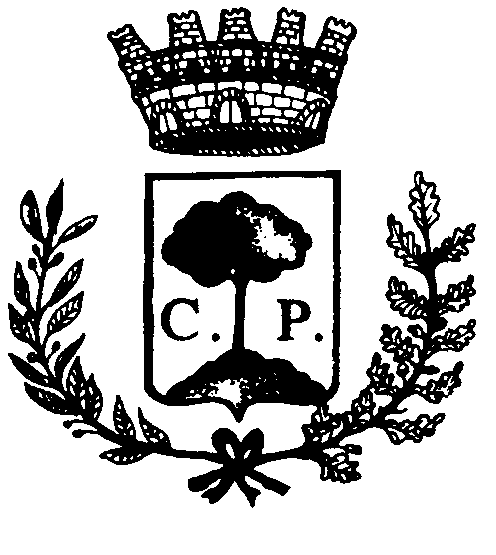 